«АРХАНГЕЛЬСК: ЗДЕСЬ НАЧИНАЕТСЯ АРКТИКА»г. Архангельск – д. Малые Карелы – г. Северодвинск – остров Ягры – г. Архангельск
Ж/д или авиа тур
3 дня / 2 ночи
пятница – воскресенье (кроме праздников)Даты заезда на 2023 год :  24.03 ; 14.04 ; 29.04 ; 06.05 ; 26.05 ; 10.06 ; 23.06 ; 30.06 ; 14.07 ; 21.07 ; 04.08 ; 18.08 ; 01.09 ; 15.09 ; 13.10 ; 04.11 ; 08.12 1 день – пятница  г. Архангельск + д. Малые Корелы
06:00 Трансфер от ж/д вокзала г. Архангельска до гостиницы (за дополнительную плату). Свободное время, время для завтрака (за дополнительную плату).
10:00 Трансфер из аэропорта «Архангельск» (за дополнительную плату). Размещение вещей в багажной комнате отеля, встреча в холле с туристами, приехавшими на поезде.
10:50 Встреча в холле гостиницы с экскурсоводом.
11:00 Обзорная автобусная экскурсия «России первый порт» с посещением судоверфи «Поморский коч» познакомит с историей Архангельска, его основными достопримечательностями и современной жизнью областного центра. Знакомство с городом начинается на мысе Пур-Наволок, где по указу Ивану Грозному был основан город. Гостиные Дворы – памятник архитектуры XVII века - сегодня старейшее здание Архангельска. Самым привлекательным местом считается набережная, где сосредоточено множество интересных объектов. Здесь находятся и туристические хиты Архангельска – памятник Петру I и Тюленю-спасителю.
В облике современного областного центра трудно почувствовать дух старинного поморского города, но сегодня Архангельск возрождает традиции деревянного судостроения.
Туристы отправятся в островную Соломбалу. Многовековая история острова связана с морем: Соломбала по праву считается "колыбелью российского флота" и базой снаряжения многих полярных экспедиций. У причалов набережной Георгия Седова, где он готовился к экспедиции на Северный полюс, стоят гидрографические суда, а на судоверфи «Поморский коч» силами арктической школы традиционного деревянного судостроения началось строительство коча - судна, на котором поморы ходили на промысел в арктические моря. Разве не интересно увидеть собственными глазами, как современные мастера, используя приемы деревянного судостроения, воссоздают судно допетровской эпохи?!
14:00 Обед в уютном ресторане на набережной Северной Двины.
Загородная автобусная экскурсия в крупнейший в России музей под открытым небом – музей деревянного зодчества и народного искусства «Малые Корелы» (25 км от г. Архангельска), в котором размещена уникальная коллекция – 120 памятников деревянного зодчества Архангельской области (церкви, часовни, мельницы, жилые и хозяйственные постройки). Экскурсия по одному сектору музея, свободное время на территории музея, приобретение сувениров.
На обратном пути около 17:00 посетим музей Архангельского водорослевого комбината, где представлены экспонаты, отражающие историю предприятия с момента его основания в 1918 году и до наших дней.
Здесь можно увидеть редкие фотоматериалы, документы, орудия добычи и другие артефакты АВК, а также водоросли и разнообразную продукцию.
После экскурсии продегустируем продукцию комбината и посетим фирменный магазин.
18:00 Заселение в выбранный отель.
Ужин за доп.плату2 день – суббота   г. Северодвинск + остров Ягры
Завтрак в ресторане отеля.
09:00 Автобусная экскурсия в г. Северодвинск (45 км)
Северодвинск как и Архангельск отнесен к сухопутной территории Арктической зоны Российской Федерации. Он относительно молод - статус города получил в 1938 году: для молодого Северного флота необходимо строить корабли, и на территории бывшего Николо-Корельского монастыря поднялся судостроительный завод. Вокруг завода вырос советский город - в его архитектуре и отображается славное прошлое этих мест. Достопримечательностей исторического характера здесь нет, зато есть крупнейший судостроительный завод. Сегодня Северодвинск – Центр российского атомного судостроения, и у бывших монастырских причалов стоят атомные субмарины. С историей подводного флота России и атомного судостроения туристы знакомятся в городском краеведческом музее во время интерактивного занятия «Музейная субмарина».
Нас ждёт самое интересное в городском краеведческом музее – интерактивная программа «Музейная субмарина» с 8-метровым экспонатом «Сборная модель атомной подводной лодки».
Главный экспонат показа - конструктор в виде атомной подводной лодки.
Программа демонстрирует устройство атомной подводной лодки. Мы в деталях поймем, как происходит ее погружение под воду, запустим баллистическую ракету, а также испытаем на себе работу акустика.
Переезд на берег Белого моря, остров Ягры (10 км)
Северодвинск – прибрежный город, он раскинулся на берегах Двинского залива Белого моря. «Остров Розовый в море Белом» называли англичане остров Ягры. Здесь, близ стен Николо-Корельского монастыря в XVI веке начинались торгово-дипломатические отношения Русского государства с Англией и другими странами Европы. В наши дни это живописное побережье является излюбленным местом отдыха. Вековые
сосны на песчаных дюнах и черный гранитный камень в память о моряках подводной лодки «Курск» никого не оставляют равнодушным.
Возвращение в г. Архангельск. 
14:30 Обед в клубе-ресторане на воде "Паратовъ" на набережной Северной Двины.
Прогуляемся немного по набережной, в хорошую погоду можно полежать на лежаках или покачаться на качелях на Красной пристани.
15:30 Посещение Северного морского музея. Экскурсия «Тысячелетие северного мореплавания».
Экспозиция музея рассказывает об истории русского мореплавания в Арктике и полярных экспедициях, которые снаряжались в Архангельске. Отдельные витрины посвящены знаменитым кораблям и их творцам. Особое место занимает история северных конвоев в годы Великой Отечественной войны. Но какой же морской музей без моделей судов! Их здесь более двух десятков – от моделей трехмачтовых парусников XVII века - до знаменитого «Св.Фоки», на котором отправился к Северному полюсу Г.Седов, модели судов, поступивших в Северное морское пароходство в 1970-80 гг.. В коллекции музея представлены поморские снасти, судовые устройства и приборы, морские карты, а также редкие издания, связанные с мореплаванием.
В летний период возможна двухчасовая прогулка (экскурсия) на пароходе-колеснике «Н. В. Гоголь» по реке Северная Двина (построен в 1911 г., включен в Книгу рекордов России) за дополнительную плату (при подаче заявки не позднее, чем за 7 дней до начала тура)3 день – воскресенье  г. Архангельск
Завтрак в ресторане отеля
Освобождение номеров.
10:30 Посещение музея Художественного освоения Арктики имени А.А. Борисова.
Александр Борисов - живописец с мировым именем, ученик И. Шишкина и А. Куинджи, он был первым, кто писал арктические пейзажи с натуры. Художник построил мастерскую на Новой Земле и работал сложнейших условиях Арктики - на леденящем ветру под его кистью рождались картины "Страны вечного холода и мрака". В начале ХХ века выставки картин Борисова пользовались огромным успехом. Архангельский музей располагает уникальной коллекцией произведений художника: здесь хранятся почти все работы, с которыми А. А. Борисов в начале XX века с триумфом проехал по городам Европы и Америки. В одном из залов посетители имеют возможность познакомиться с искусством ненецкого народа и работами самобытного художника Тыко Вылки.
Пешеходная экскурсия по проспекту Чумбарова-Лучинского.
Сегодня это своеобразный музей под открытым небом где экспонаты – деревянные дома и уличная скульптура. В начале 80-х годов прошлого века, когда облик Архангельска стал стремительно меняться, родилась идея – собрать в одном месте все типы домов, встречавшихся в застройке начала ХХ века, и создать из них улицу, которая напоминала бы о деревянном Архангельске. Старые здания многое могут рассказать о быте и жизни горожан. Фонари, скамейки и деревянные заборы создают ощущение уюта небольшого городка. Скульптуры на Чумбаровке невелики по размеру и тоже привлекают внимание туристов: невысокий старик приветливо протягивает для рукопожатия руку - памятник художнику и сказочнику Степану Писахову, другой, в распахнутом тулупе верхом на огромной рыбе - герой его сказок Сеня Малина. Женщина – "берегиня домашнего очага" сидит за прялкой, поморские кочи на постаменте памятника Борису Шергину.
Обед в ресторане здесь же на уже полюбившейся Чумбаровке.
Свободное время. Окончание экскурсионного обслуживания.
Трансфер в аэропорт (за дополнительную плату)
Трансфер на ж/д вокзал (за дополнительную плату)Стоимость тура на 1 человека в рублях:В стоимость включено:Проживание в номерах с удобствами.
Питание по программе тура;
Транспортное обслуживание по программе тура;
Экскурсионное обслуживание по программе тура;
Мастер-класс и дегустация по программе тура.Дополнительно оплачивается:
Проезд до г. Архангельска и обратно;
Ужины;
Экскурсии и посещение музеев, не включенных в программу тура;
Расходы личного характера (сувениры, пользование мини-баром и т.д.)Примечание:
Туроператор оставляет за собой право изменять порядок проведения экскурсионных и иных мероприятий без уменьшения программы тура.Рекомендуемые традиционные сувениры Архангельской области:
щепная птица, каргопольская глиняная игрушка, изделия из дерева, бересты, холмогорской резьбы по кости, украшения с архангельскими бриллиантами, косметические наборы из водорослей.Рекомендуемые гастрономические сувениры из Архангельской области:
рыба, северные ягоды (клюква, морошка, брусника), оленина, мармелад на основе агар-агара, традиционный расписной пряник- козуля.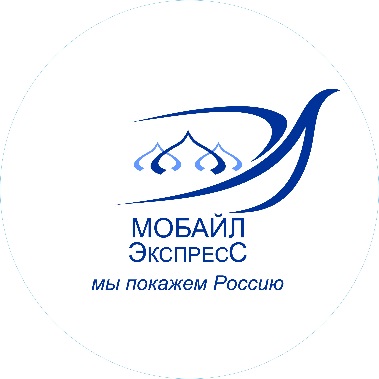 Туроператор по внутреннему туризму «Мобайл-Экспресс»www.tur-mobile.ru                                                                                                                                                                  mobile-travel@yandex.ru                                                                                                                                                                                                                                                                                                                                                                             тел.: 8-495-363-38-178-926-018-61-13Размещение в гостинице2-х местное размещение в номере Стандарт / КомфортДоплата за 1-но местное размещение Стандарт / Комфорт“Двина” 3*16500 / 175002600 / 3300“Артелеком” 3*16600 / –3000 / –“Столица Поморья” 3*17500 / –3300 / –“Пур-Наволок” 4*19000 / –5600 / –“Новотель Архангельск” 4*20300 / 209505500 / 5700